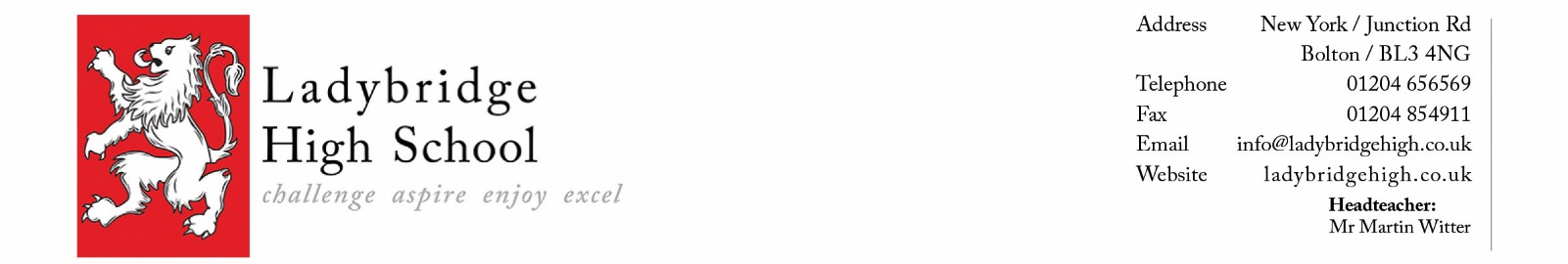 January 2019Dear Colleague,Welcome to Ladybridge High School. I am delighted that you have chosen to request the details for the post of Teacher of English, a key post at this very special school. I took up the post of Headteacher in January 2016 and I feel extremely privileged to lead a school which is at the heart of the local community. We have an excellent team of staff who, as a matter of course, go the extra mile for the students; the students are keen to get it right and relationships are very good across the board. Ladybridge High School is heavily oversubscribed and has a very strong reputation within and beyond the local community. Attendance is well above the national average and students are keen to be our Ladybridge Ambassadors. Our International Dimension   In all, over 37 different languages are spoken at Ladybridge High School. EAL support for our learners is excellent, as evidenced by our good learning outcomes. Social cohesion is second to none. We are extremely proud of our rich diversity and the warmth of relationships right across the school. In the words of one of our students during our last Ofsted Inspection, “Ladybridge is a big multicultural family where we all get along.” As you can see, the climate and culture of Ladybridge High School is extremely positive. Expectations are high and our mantra is quite simple: ‘If it isn’t good enough for our own children, then it isn’t good enough for the children of Ladybridge High School.’ Visitors to the school often remark upon the school’s sense of warmth, of purpose and of pride. Ofsted 2017  The School has been judged to be a Good school with Outstanding Leadership and Management. Teaching at Ladybridge is good or better overall and all staff are committed to being the best they can be each and every day. There is no doubt that Ladybridge High School has a remarkable future ahead of it. The post for which you are applying provides a really exciting opportunity for a colleague who is determined to create the best possible life chances for young people. The successful candidate will be joining Ladybridge High School at a particularly innovative and exciting time. I look forward to receiving your application and wish you every success. With best wishes, Martin WitterHeadteacher